ARCIDIOCESI DI SALERNO CAMPAGNA ACERNO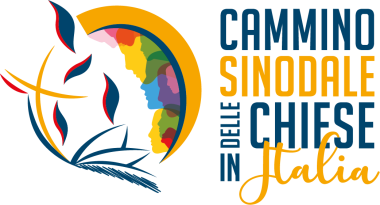 CONSIGLIO PASTORALE DIOCESANOII anno del Cammino SinodaleIntroduzioneLa sintesi diocesana del Primo Anno di Cammino sinodale, considerato il tempo esiguo a disposizione, ha evidenziato alcune criticità che riguardano la difficoltà di recezione del senso e degli obiettivi del Sinodo; le incertezze legate alla pandemia che hanno focalizzato l’attenzione pastorale più sulla ripresa delle attività sospese che sul Sinodo avvertito da molti come un ulteriore impegno che cozzava con le urgenze del momento; le difficoltà di comunicazione tra Diocesi e Parrocchie intorno ai temi, ai linguaggi e alle tempistiche richieste dal Sinodo; le novità del metodo sinodale proposto dei tavoli laboratoriali che sono apparsi molto complicati e non rispondenti con il clima esistente realmente nelle parrocchie soprattutto dopo la pandemia che ha decimato ulteriormente la partecipazione attiva dei fedeli alle attività parrocchiali nonché la scarsità di collaboratori.Il Primo anno del Sinodo ha portato con sé anche alcune positività come il nuovo assetto dato al Consiglio Pastorale Diocesano, la nomina dei referenti sinodali in buona parte delle parrocchie della Diocesi, alcune buone pratiche sinodali messe in rete per permettere a tutti di conoscerle e coglierne la creatività.Ci inoltriamo nel Secondo anno di Cammino sinodale con l’esigenza di continuare la fase di promozione del sinodo perché si possa tradurre in atteggiamenti di ascolto, di discernimento e di concrete scelte pastorali.I Cantieri SinodaliIl discernimento sulle sintesi del primo anno di Cammino ha permesso di focalizzare l’ascolto del secondo anno lungo assi o cantieri sinodali. Quella del cantiere è un’immagine che indica la necessità di un lavoro che duri nel tempo, che non si limiti all’organizzazione di eventi, ma punti alla realizzazione di percorsi di ascolto ed esperienze di sinodalità vissuta, la cui rilettura sia punto di partenza per la successiva fase sapienziale.Anche in questo caso si tratterà di continuare l’opera di ascolto del territorio diocesano in tutte le sue sfaccettature, di coinvolgimento a più livelli di personalità, gruppi, esperienze positive, periferie esistenziali e sociali, ecc…Quest’anno la fase di studio e di formazione verterà sui documenti del Concilio Vaticano II e la possibilità di verificare e rilanciare i temi fondamentali del magistero di papa Francesco soprattutto in ordine all’esortazione Evangelii gaudium. Importante intessere legami con gli Uffici pastorali della Curia e le comunità parrocchiali attraverso i referenti sinodali delle parrocchie.Scheda per le commissioni-laboratorioCommissione Primo Annuncio e Pastorale BattesimaleCantiere delle diaconie e della spiritualitàSoggetti da coinvolgere: ministri ordinati, laici, consacrati e consacrate, ministerialità istituite (lettori, accoliti), servizi ecclesiali. Ufficio Evangelizzazione e Catechesi, Ufficio Liturgico, Ufficio per la Vita religiosa.Il primo obiettivo di questo cantiere è di riconnettere la diaconia con la sua radice spirituale, per vivere la fraternità mistica, contemplativa. Nell’episodio di Marta e Maria l’evangelista Luca sottolinea la presenza dei discepoli focalizzando l’attenzione su Gesù: un gruppo, un’esperienza, un impegno nella Chiesa facilmente può scivolare in una tendenza autoreferenziale e volta all’attivismo. Questo cantiere ha come obiettivo quello di riposizionare i ministeri nella Chiesa nell’alveo del discepolato a Cristo.Riferimenti magisteriali“Incontriamo Gesù” nn. 63-86“Direttorio per la Catechesi” nn. 130-150“Evangelii gaudium” nn. 76-109; 111-131; 163-168; 262-283Commissione Laudato sì e Fratelli tuttiCantiere della strada e del villaggioSoggetti da coinvolgere: il vasto mondo delle povertà, ambiti della cultura, delle religioni, delle fedi, delle arti e dello sport, dell’economia e del lavoro, del volontariato e del Terzo settore, le istituzioni civili e militari. Ufficio Caritas Diocesana, Ufficio Pastorale Sociale e del Lavoro, Ufficio Sport e Tempo libero, Ufficio Cultura e Arte, Ufficio Migrantes.Nella realizzazione di questo cantiere dovremmo misurarci con la questione del linguaggio per creare spazi di ascolto reale della strada e del villaggio.Riferimenti magisteriali:Evangelii gaudium nn. 177-185; 186-216.Fratelli tutti nn. 128-153; 199-202.Laudato sì nn. 137-162Commissione Amoris laetitiaIl matrimonio e le fragilitàSoggetti da coinvolgere: famiglie, disabilità, separati, divorziati, consultorio, associazioni, …Ufficio Famiglia, Ufficio Liturgico, Ufficio Evangelizzazione e Catechesi.Nella realizzazione di questo cantiere dobbiamo considerare la presenza costante e diffusa di “domande nuove” di preparazione al matrimonio sacramentale da parte di coppie che già convivono, hanno celebrato un matrimonio civile e hanno figli. Tali domande non possono più essere eluse dalla Chiesa, né appiattite all’interno di percorsi tracciati per coloro che provengono da un cammino minimale di fede; piuttosto richiedono forme di accompagnamento personalizzate, o in piccoli gruppi, orientate ad una maturazione personale e di coppia verso il matrimonio cristiano, attraverso la riscoperta della fede a partire dal Battesimo e la comprensione graduale del significato del rito e del sacramento del matrimonio.Riferimenti magisteriali:Evangelii gaudium nn. 163-165Amoris laetitia nn. 76-79; 200-202; 247-252; 293-212.Itinerari catecumenali al MatrimonioCommissione Christus vivitCantiere sinodale per il rinnovamento della Pastorale GiovanileChristus vivit nn. 202-247Equipe sinodaleVisita pastorale:Scheda di lavoro prima della visita e dopo. Comunione-Partecipazione-Missione.Consigli pastorali parrocchiali:Quale percorso formativo e pastorale per innestare processi sinodali dentro le comunità parrocchiali? Riferimenti magisteriali:Evangelii gaudium nn. 20-49; 119-121; 222-237